Materia MineralLos minerales que componen el suelo pueden ser tan variados como lo sea la naturaleza de las rocas sobre las que se implanta. No obstante, hay una tendencia general de la mineralogía del suelo hacia la formación de fases minerales que sean estables en las condiciones termodinámicas del mismo, lo cual está condicionado por un lado por el factor composicional, y por otro por el climático, que condiciona la temperatura, la pluviosidad, y la composición de las fases líquida y gaseosa en contacto con el suelo.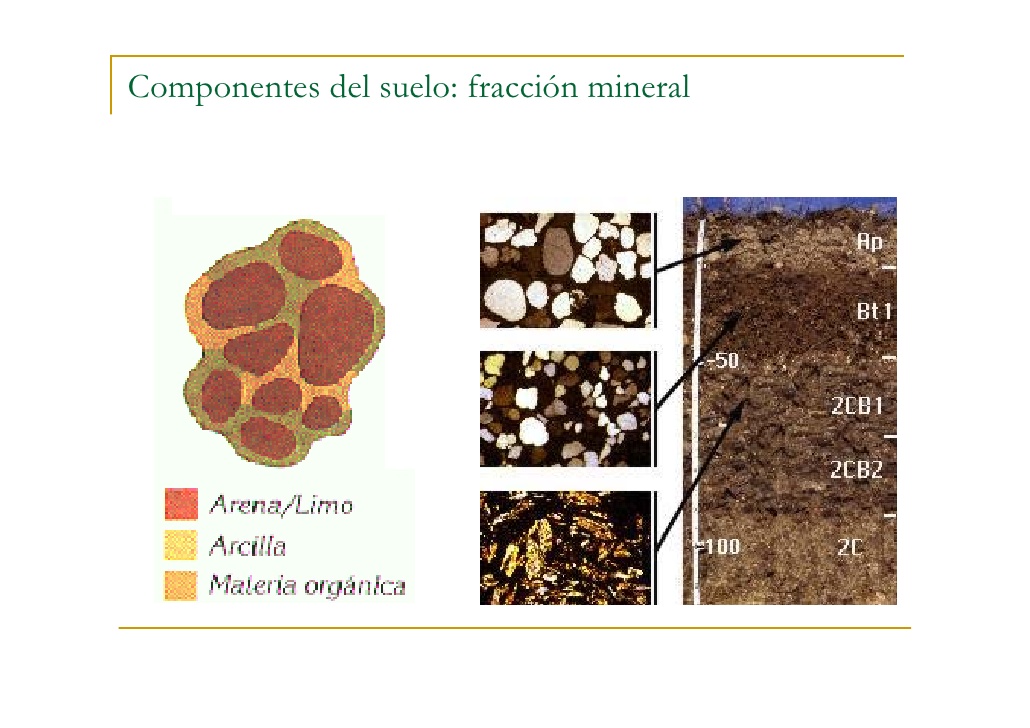 